Утверждено Исполнительным комитетом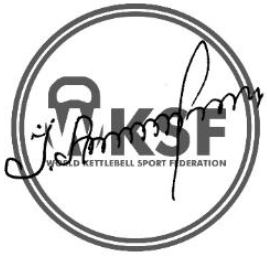 WKSF от 10 ноября 2018 года Порту, ПортугалияПоложениеО проведении Чемпионата мира по гиревому спорту 2019 года1. Цели и задачи- дальнейшее развитие и продвижение гиревого спорта в мире;- определять победителей соревнований;- укреплять и расширять международные культурные и спортивные отношения.2. Даты и место соревнований.23-26 мая 2019Ирландия г.Дублин,  Горманстон, Каунти Меат, Спорткомплекс в Парке Горманстон.3. Программа соревнований:23.05.2018 – День приезда, мандатная комиссия и взвешивание с 11.00-21.0024.05.2018 – Длинный цикл мужчины и женщины, рывок юноши и девушки, лица ПОДА.25.05.2018 – двоеборье женщины, рывок женщины, рывок у юниоров и юниорок и студентов.26.05.2018 – Двоеборье мужчины, рывок мужчины, эстафета мужчины и женщиныНачало соревнований 10.00 ЕжедневноЦеремония открытия соревнований 19.00 22.06.2018 годаНаграждение победителей и призеров ежедневно после пяти потоков во время 5 минутных паузДисциплины соревнований:Мужчины:- Длинный цикл Элитная группа 32кг- Длинный цикл Юниоры (1997-2000) 32кг- Длинный цикл Любительская группа 24 кг- Длинный цикл Ветеранская группа 40-59 лет 24 кг, 60-74 лет 16 кг, свыше 75 лет 12 кг- Длинный цикл Юношеская группа (2001-2003) 24 кг - Длинный цикл Юношеская группа (2004-2005) 16 кгЖенщины:- Длинный цикл. Элитная группа 24кг- Длинный цикл. Элитная группа 20 кг- Длинный цикл одной рукой. Элитная группа 24кг- Длинный цикл. Любительская группа 16 кг- Длинный цикл одной рукой. Любительская группа 16 кг - Длинный цикл. Юниоры (1997-2000) – 20 кг- Длинный цикл одной рукой. Ветераны 35-54 лет 16 кг, 55-64 лет 12 кг, +65 лет 8 кг- Длинный цикл. Девушки (2001-2003) лет 16 кг- Длинный цикл. Девушки (2004-2005) лет 12 кгМужчины:- Двоеборье. Элитная группа 32кг- Двоеборье. Юниоры до 23 лет 32кг - Двоеборье. Любительская группа 24 кг- Двоеборье. Ветеранская группа 40-59 лет 24 кг, 60-74 лет 16 кг, свыше 75 лет 12 кг- Рывок. мужчины любители 24 кг- Двоеборье. юноши (2001-2003) 24кг- Двоеборье. юноши (2004-2005) 16кг- Рывок. ПОДА16кг- Рывок. Студенты 24 кг Женщины:- Двоеборье. Элитная группа 20 кг- Рывок. Элитная группа 24кг- Двоеборье. Любительская группа 16кг- Рывок. Любительская группа 16кг- Двоеборье. Юниоры (1997-2000) 20кг- Двоеборье. Ветераны 35-54 лет 16 кг, 55-64 лет 12кг, + 65 лет 8кг- Двоеборье. Юноши (2001-2003) 16 кг- Двоеборье. Юноши (2004-2005) 12 кг- Рывок. ПОДА 12 кг- Рывок. Студенты 16 кгМужчины:- Эстафета по длинному циклу 32 кг 5 этапов по три минутыЖенщины:- Эстафета по длинному циклу 20 кг 3 этапа по три минуты- Смешанная эстафета 3 мужчины 32 кг и 2 женщины 20кг по 3 минуты.4. Общее руководство соревнованиями.Общее руководство организацией и проведением соревнований осуществляет исполнительный комитет Мировой Федерации Гиревого спорта (WKSF).Проведение соревнований осуществляет национальная федерация гиревого спорта, по месту проведения соревнований, Оргкомитет и утвержденная Главная судейская коллегия.Оргкомитет соревнований должен обеспечить рабочим персоналом, судьями (спикер, судья на помосте, ди-джей, помощник секретаря, наградная комиссия, комендант соревнований).4. Участники соревнованийДля участия в соревнованиях допускаются сборные команды и спортсмены из стран, развивающих гиревой спорт. Список участников команды должен быть определен до взвешивания спортсменов. Допускается от одной команды в категории «Элитные мужчины и женщины» не более двух спортсменов в каждой весовой категории. Любители, ветераны, юниоры до 23 лет 1997-2000 года рождения, младшие и старшие юноши и девушки 2004-2005 годов рождения, 2001-2003 годов рождения, студенты и инвалиды мужчины и женщины допускаются в весовых категориях без ограничений.За месяц до начала соревнований национальная сборная подает заявку с указанием до 2 спортсменов в весовой категории в каждой дисциплине. Изменять весовую категорию после подачи предварительных заявок нельзя.Спортсмена, участвуя в категории  «Элит» с 32 кг с 1 января текущего года до 31 декабря текущего года не может в данном году соревноваться в любительской категории.Группа: возрастные группы и веса для каждой группыВесовая категория Мужчины: 63 кг, 68 кг, 74 кг, 80 кг, 87 кг, 95 кг, + 95 кгВесовая категория Женщины: 52 кг, 58 кг, 65 кг, 75 кг, + 75 кгВесовая категория Юноши: 52 кг, 62 кг, 72 кг, + 72 кгВесовая категория Девушки: 48 кг, 58 кг, + 58 кг5. Программа соревнований и выборы победителей. Соревнования проводятся в соответствии с Правилами Мировой Федерации гиревого спорта, действительными на дату проведения соревнований. Командный чемпионат на чемпионатах мира и континентальных чемпионатах определяется по результатам подсчета очков в странах (таблица WKSF): - Мужчины с длинным циклом + длинный цикл Женщины категории Элит + длинный цикл категории Элит одной гирей- Двоеборье Мужчины + биатлон Женщины категория Элит (двумя гирями) + Рывок одной гирей у женщинЭстафеты проводятся как отдельный вид соревнований при участии как минимум трех команд из разных стран. Эстафета состоит из 5 этапов толчка по длинному циклу у мужчин и 3 этапа у женщин. Срок выполнения 3 минуты. Спортсмены должны быть из разных весовых категорий.Результаты эстафеты должны определяться на основе максимального количества подъемов гири, по нарастающему принципу.6. НаграждениеНаграждение победителей и призеров соревнований: Команды, занявшие 1-2-3 место в общем зачете кубок, диплом  Команды, занявшие 1-2-3 место в эстафете награждаются трофеем, медалью, дипломом  Спортсмены, занявшие 1-2-3 места в каждой дисциплине и весовой категории Элит кубком, медалью, дипломом  Спортсмены, занявшие 1-2-3 места в каждой дисциплине и весовой категории Любители кубком, медалью, дипломом  Спортсмены, занявшие 1-2-3 места в каждой дисциплине и весовой категории юноши, юниоры, ветераны, студенты - кубком, медалью, дипломом.7. Финансирование.Оплата командировочных расходов осуществляется за счет командирующей организации.Организация соревнований и расходы на содержание (аренда спортивных помещений, реклама, плакаты, наградные атрибуты - дипломы, медали, ценные призы, рассмотрение судей и т. д.) несут организаторы соревнований, и спонсоры; частично расходы также покрываются за счет взносов ОСЗФ от первоначальных сборов на основе доли.Стоимость участия в Чемпионате мира 80 Евро до 23 апреля, 100 Евро с 24 апреля по 08 мая, 140 Евро с 9 мая по 19 мая, 180 Евро после 19 мая до окончания взвешивания весовой категории для всех категорий участия.Оплата судей осуществляется из расчета 50 евро в день. 8. Заявки.Предварительная заявка подается не менее чем за 30 дней до начала соревнований аккредитованной федерацией страны. Индивидуальная заявка на участие в соревнованиях, заверенная врачом и федерацией подается в день соревнований на мандатной комиссии.Спортсмены, представляющие команды должны быть одеты в цвета сборной команды страны. На награждении допускается только спортивная форма.Для въезда в Ирландию необходимо оформить ВИЗУ!!!Для оформления приглашения необходимо отправить заявку на электронный адрес rosgiri@mail.ru Заявки для спортсменов России подаются на электронный адрес Rosgiri@mail.ru Вся информация по выезду на сайте www.rosgiri.ru и в группе в контакте https://vk.com/rosgiri Рекомендации по проживанию:Ирландия, Хостел для делегаций 10 человек и больше по телефону  +35316904021Cyty North Dublin Hotel, Gormanston 4*Hotel accommodation-5 min drive (+3531)6906666 Bracken Court Hotel, Balbriggan, co. Dublin 4*Hotel accommodation-10 min drive (+3531)8413333 Для вопросов: E-mail: kettlebellsportireland@gmail.com ; president.wksf@gmail.com ; info.wksf@gmail.com Phone: 0867945419 Alan Hudson, 0862094615 Eddie SheehanДАННОЕ ПОЛОЖЕНИЕ ЯВЛЯЕТСЯ ОФИЦИАЛЬНЫМ ВЫЗОВОМ НА СОРЕВНОВАНИЯКатегорияВозрастМужчинылюбой32 кг, 24 кгЖенщинылюбой24 кг, 20 кг, 16 кгВетераны мужчины40-49 50-59  60-69 70-74 +75 лет24 кг16 кг12 кгВетераны женщины35-44 45-54 55-64+6516 кг12кг8 кгЮниорыДо 2332 кг, 24 кгЮниоркиДо 2324 кг, 20 кгЮноши до 18 лет16-1824 кгЮноши до 15 лет14-15 16 кгДевушки до 18 лет16-1816 кгДевушки до 15 лет14-15 12 кгИнвалиды мужчиныАбсолют16 кгИнвалиды женщиныАбсолют8 кгСтуденты мужчиныАбсолют24 кгСтуденты женщиныАбсолют16 кгЭстафета мужчины3 чел32 кгЭстафета женщины 3 чел 20 кгМесто123456789Очки605550454035302520Место 101112131415161718Очки15109876543